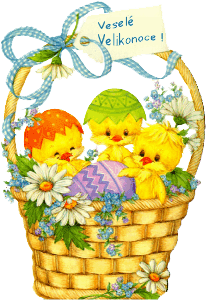 JÍDELNÍČEK MŠ TUŘANY 22. 4. – 26. 4. 2019  Pondělí           22. 4.                                VELIKONOČNÍ PONDĚLÍ……………………………………………………………………………………………………………………………………………                   Svačina: chléb, masová pomazánka, zelenina, mléko, čaj (1a,1b,1c,6,7) Úterý          Polévka: hovězí vývar s rýží a hráškem (1a,9)  23. 4.        Hl. jídlo: špagety se špenátem a kuřecím masem (1a,7)                      Svačina: chléb, máslo, džem, ovoce, mléko, čaj (1a,1b,1c,6,7)……………………………………………………………………………………………………………………………………………                    Svačina: krupicová kaše, ovoce, čaj, mléko (1a,7) Středa        Polévka: hrachová (1a)  24. 4.           Hl. jídlo: znojemská hovězí pečeně, rýže (1a,7)                      Svačina: rohlík, pomazánkové máslo, zelenina, mléko, čaj (1a,1b,7)   ……………………………………………………………………………………………………………………………………………                      Svačina: chléb, máslo, strouhaný sýr, zelenina, mléko, čaj (1a,1b,1c,6,7)Čtvrtek         Polévka: kuřecí vývar s kuskusem (1a,9) 25. 4.           Hl. jídlo: luštěninové rizoto, sýr, kyselá okurka (1a,7)                       Svačina: puding, piškoty, ovoce, čaj, mléko (1a,7)……………………………………………………………………………………………………………………………………………                     Svačina: chléb, máslo, šunka, zelenina, čaj, mléko (1a,1b,1c,6,7)Pátek          Polévka: bramborová (1a,9)26. 4.           Hl. jídlo: borůvkové koláče se žmolenkou (1a,7)                     Svačina: rohlík, sýrová pomazánka, ovoce, čaj, mléko (1a,1b,6,7)……………………………………………………………………………………………………………………………………………Obsahuje alergeny: viz pokrmZměna jídelníčku vyhrazena!Přejeme dobrou chuť!Strava je určena k okamžité spotřebě!